В рамках операции «Дети России - 2022» сотрудники полиции проводят профилактические встречи со школьниками В Усть-Катаве продолжаются профилактические мероприятия в рамках операции «Дети России-2022». Задачи мероприятия - выявление, пресечение, раскрытие и профилактика правонарушений в сфере незаконного потребления и распространения наркотических средств, психотропных веществ среди несовершеннолетних.Такие акции помогают уберечь будущее поколение от пагубной привычки и помочь молодежи выбрать правильные жизненные ориентиры.В рамках реализации межведомственной операции «Дети России» сотрудники полиции провели профилактические беседы с обучающимися школы № 1. Старший инспектор по делам несовершеннолетних ОМВД России по Усть-Катавскому городскому округу майор полиции Светлана Галеева напомнила подросткам о вреде наркотиков, обсудила различные формы досуга, которые являются отличной альтернативой для пагубных привычек.С учениками была проведена профилактическая беседа на тему: «Здоровый образ жизни». Сотрудники полиции рассказали, что в результате глубоких исследований ученые пришли к выводу, что здоровье людей находится в их руках. «Своими руками» мы можем обеспечить себе активную, полноценную, насыщенную здоровьем жизнь. С чего начать, чтобы своими руками развивать и сохранять своё здоровье, используя двигательный режим?  С утренней зарядки, посещать уроки физкультуры, занятия спортом и физкультурой во внеурочное время, секций, кружки. И конечно играть на свежем воздухе.      В разговоре с учащимися Светлана Галеева рассказала ребятам, как не стать жертвой преступления: были подняты вопросы безопасности жизни и здоровья ребят, а также ответственности учеников за сохранность личных вещей, которыми они пользуются самостоятельно.Также до участников мероприятий доводилась информация об участившихся случаях мошенничества с использованием современных коммуникационных технологий и необходимых мерах безопасности в сети Интернет.В конце встречи выступающие пожелали всем ребятам вести здоровый образ жизни, быть бдительными и законопослушными гражданами.Полиция обращает внимание родителей: пример, который вы подаёте, действует на ваших детей сильнее, чем любые уроки и лекции. Когда ребёнок видит, как поступают родители, он понимает – надо делать так же, как люди, которых я уважаю. Поэтому ваша задача – на собственном примере показать подрастающему поколению, как правильно себя вести и как относиться к своей жизни и здоровью.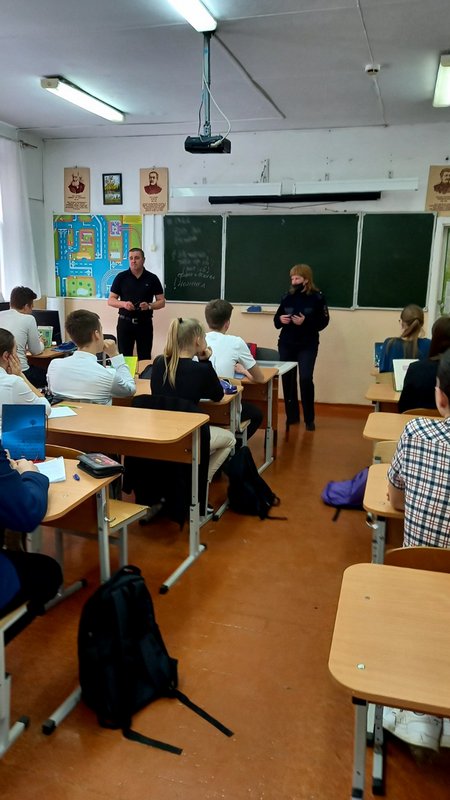 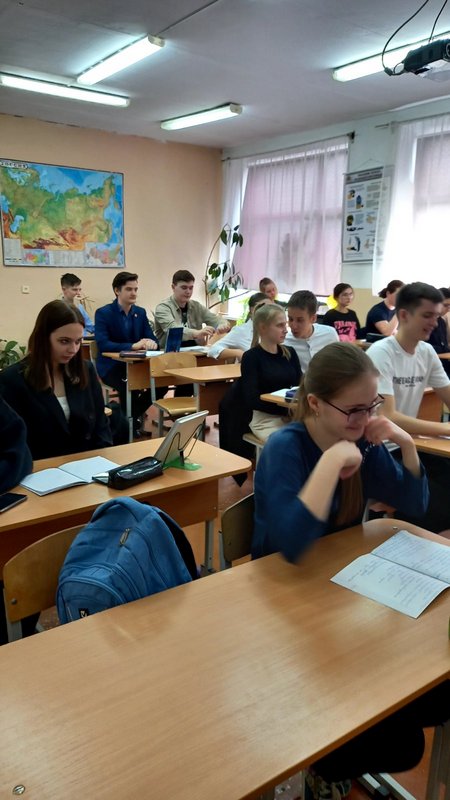 